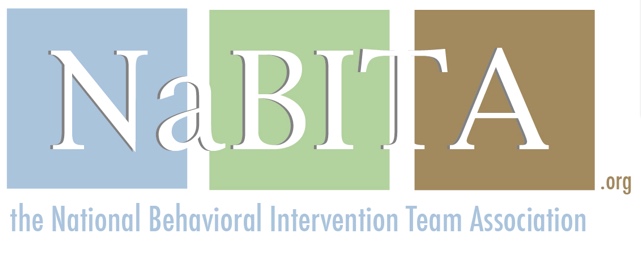 Meals and Snacks Provided by NaBITA during the 2017 NaBITA Conference and Campus Threat Management InstituteNaBITA ConferenceNaBITA Campus Threat Management InstituteMonday, November 13Welcome receptionlight hors d'oeuvres servedTuesday, November 14Continental Breakfast, afternoon snackWednesday, November 15Morning Coffee, buffet lunchThursday, November 16Continental breakfast, boxed lunchFriday, November 17Continental breakfast